.Sheet written by Angeles Mateu[1-8] TOUCH, STEP, SAILOR STEP ¼, STEP, STEP ¼, COASTER STEP.[9-16] ½ TURN, HOLD, COASTER STEP, STEP TURN, COASTER STEP(Restarts walls 3 and 6 restart the dance)[17-24] CROSS, POINT, SAILOR CROSS, CROSS, POINT, SAILOR CROSS.(Restart wall 7 we will restart the dance)[25-32] TOUCH, TOUCH, CROSS SHUFFLE, ROCK RECOVER, CROSS SHUFFLE.• (Tags when finishing walls 2-5-8 at this point)RESTARTS• The restarts walls 3 and 6 at 16 counts we will restart the dance.• The Restart wall 7 at 24counts will restart the dance.TAGS• At the end of walls 2, 5 and 8Last Update - 4 Dec. 2019Stop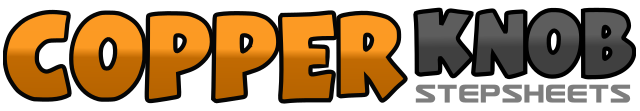 .......Count:32Wall:1Level:Novice.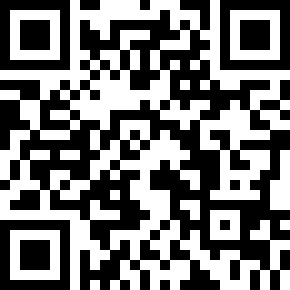 Choreographer:Angeles Mateu (ES) - October 2019Angeles Mateu (ES) - October 2019Angeles Mateu (ES) - October 2019Angeles Mateu (ES) - October 2019Angeles Mateu (ES) - October 2019.Music:Just Go With It - Mary SarahJust Go With It - Mary SarahJust Go With It - Mary SarahJust Go With It - Mary SarahJust Go With It - Mary Sarah........1.Touch with right to right.2.Step with right to right.3.Cross left foot behind the right.&.Step forward with right foot turning ¼ left.4.Step forward with left foot.5.Step forward with right foot.6.Turn ¼ turn to the right with left foot step to the left.7.Step back with right foot.&.Match left foot to the right side.8.Step forward with right foot.1.Turn ½ turn to the left.2.Hold.3.Step back with left foot.&.Match right foot to the left.4.Step forward with left foot.5.Step forward with right foot.6.Turn ½ turn to the left.7.Step back with left foot.&.Match right foot to the left.8.Step forward with left foot.1.Cross right foot in front of the left.2.Tip with left foot to the left.3.Cross left foot behind right.&.Step right to the right.4.cross left foot in front of right foot.5.Cross right foot in front of left.6.Tip with left foot to the left.7.Cross left foot behind right.&.Step right to the right.8.Cross left foot in front of right foot.1.Right toe next to left foot.2.Right toe to the right.3.Cross right foot ahead of left foot.&.Step left to the left.4.Cross right foot ahead of left foot.5.Step left to the left leaving the weight.6.Recover weight in right foot.7.Cross left foot in front of right foot.&.Step right to the right.8.Cross with left foot in front of right foot.